Relatório de extensãoResumo do projetoResumo da açãoEste evento teve como objetivo mostrar aos estudantes da Escola Paulo Bauer algumas profissões que eles poderiam estar atuando no futuro. O curso de Farmácia ficou responsável por mostrar algumas das áreas de atuação do profissional farmacêutico, como a área de manipulação onde foi demonstrada a produção de cápsulas, xaropes, comprimidos e formulação de cremes. Para área de fitoterapia foi mostrado todos os passos para a transformação de uma planta em medicamento, além de controle de qualidade botânico (utilizando microscopia). A área de dispensação foi abordada através de conversas. Como última área foi apresentada a aromaterapia, onde foram observadas estruturas secretoras de óleo essencial e um desafio de identificação de aromas.pessoas envolvidas	ANEXOS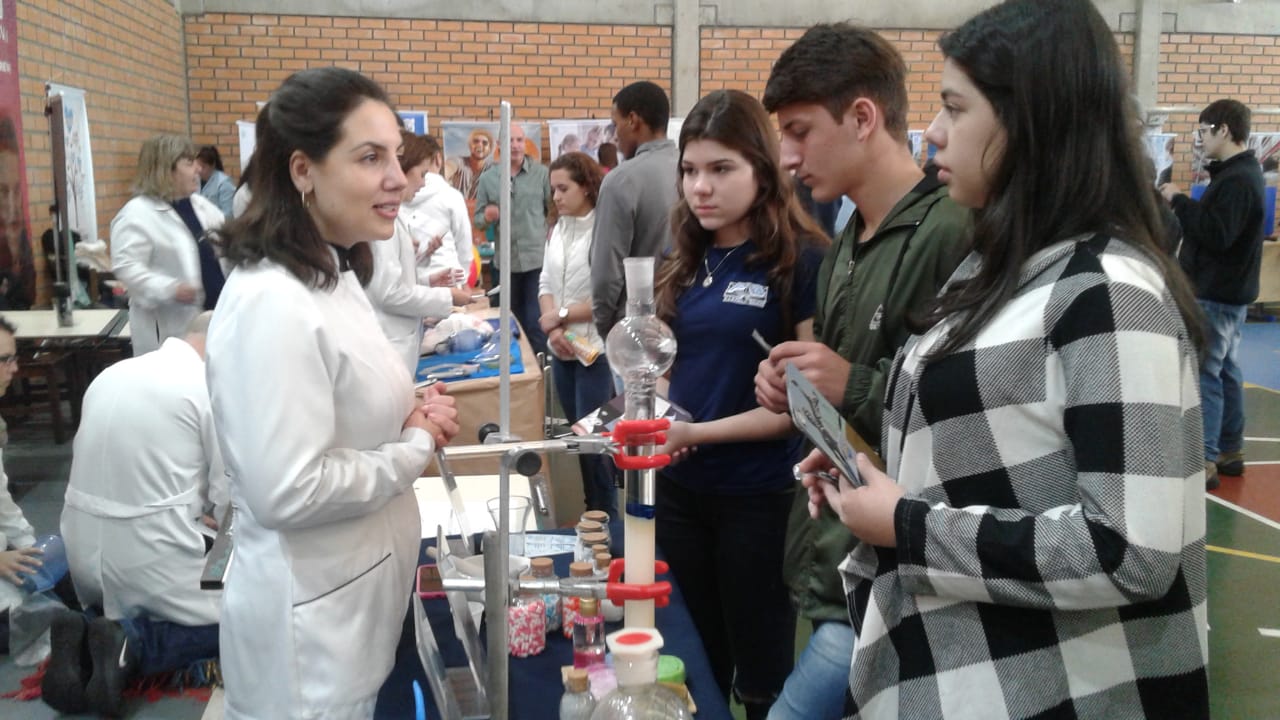 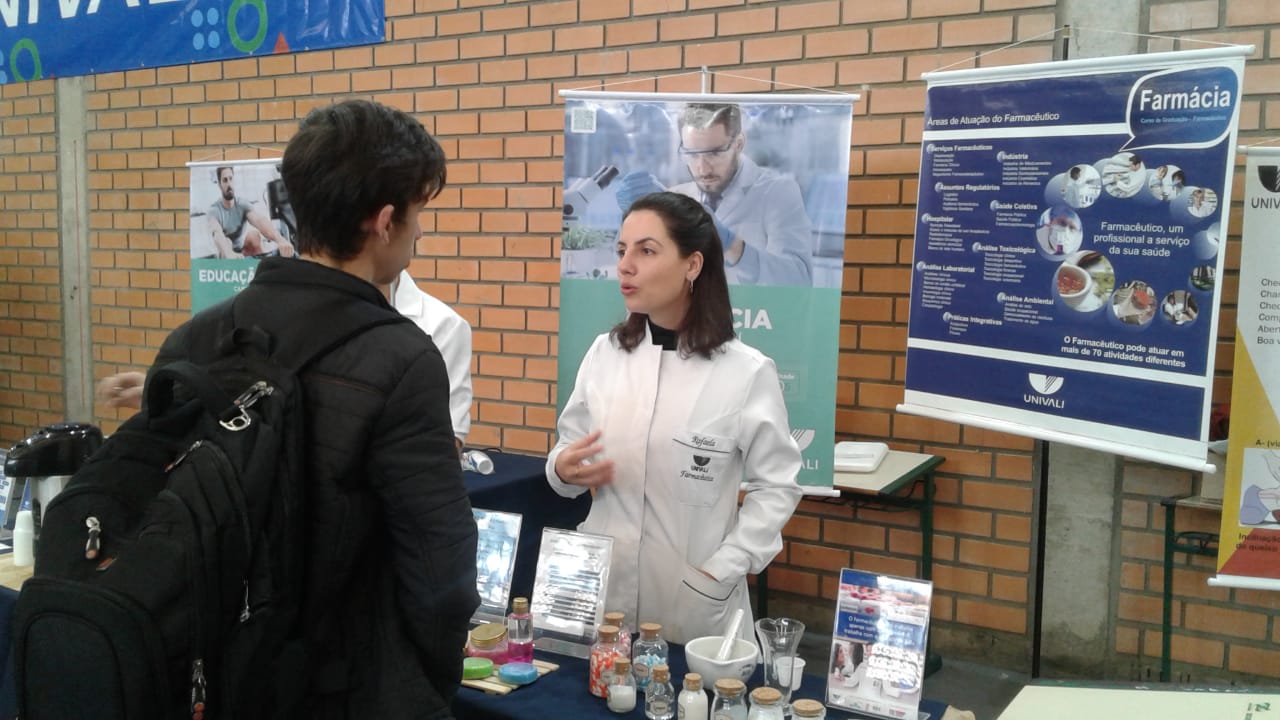 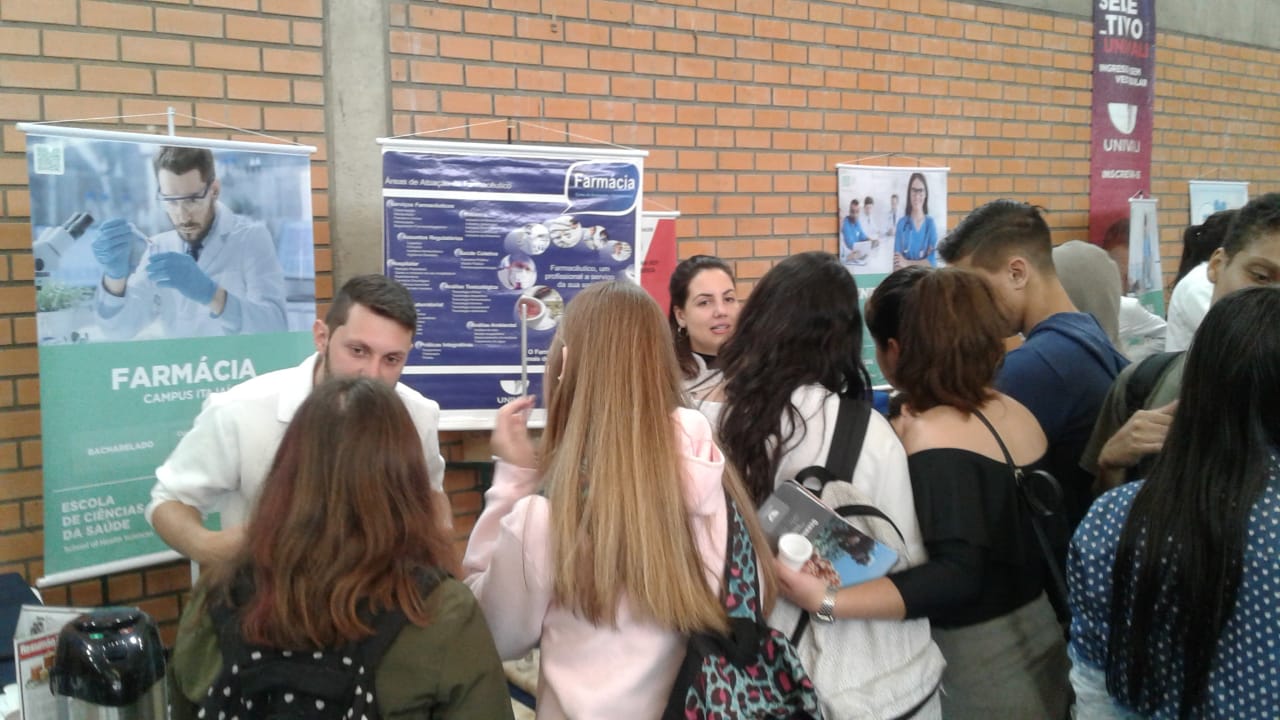 DataNome DA AÇÃONome DA AÇÃO07 de agosto de 2019Feira de profissões Feira de profissões HORÁRIOLOCAL/CIDADEPÚBLICO09h às 11hEscola Básica Paulo Bauer - Itajaí35 alunos do colégioDocentesAcadêmicosFuncionáriosRenê Artur FerreiraRafaela Cristina Dall’oglioDeivisson Wolf